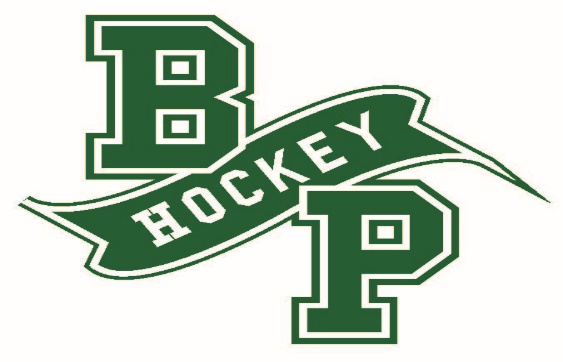 BP Hockey Spring 2019 Player Registration FormName: ___________________________________________Birthdate: ______/______/_______Address:__________________________________________________________City __________________________________ Postal/Zip Code_______________Mom’s Email address: ________________________________________Dad’s Email address: ________________________________________Parents NameMom: ______________________________ Dad: ____________________________ Phones:Mom Cell: ____________________________   Dad Cell: _________________________Emergency contact Name and phone: ___________________________________________HockeyPlayer Position(s): _______________Height _______________Weight ______________2018/19 Team______________________________ Sweater Size____________________ Below please list any player physical limitations (allergies):____________________________________________________________________________________Please fill out the form and email to: chris@bphockey.net any questions please call me 403 601-0664 Below I’ve tried to provide a space if you wish to comment on what you expect for your child from the program or how it could be improved.